Name: Ubadike Chidebem EmmanuelDepartment: Computer EngineeringMatric No: 19/ENG02/065Course: MAT 102Serial No: 55Date: 20/04/2020Assignment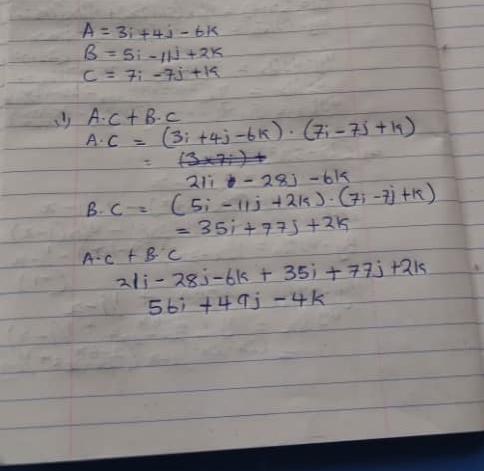 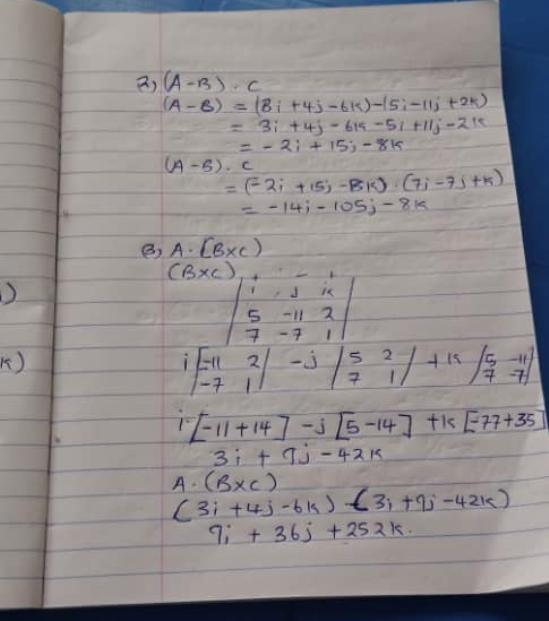 